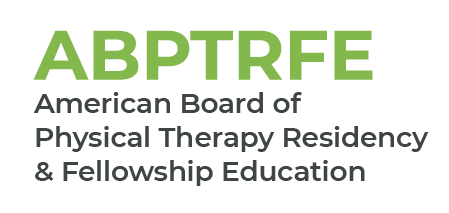 Medical Conditions – GeriatricsFor Renewal of Accreditation and ACIRPlease complete the chart below by filling in the medical conditions seen by the resident over the course of the program.  Patients evaluated, treated, or managed by the resident as part of the resident’s education throughout the course of the program should be included within the template. The patient’s medical condition is only counted during the first patient encounter. Patient encounters beyond the initial visit should not be included in the frequency count.Name of Graduate:        Name of Graduate:        Medical ConditionsGeriatricsNumber of Patients Evaluated, Treated, or Managed by the Resident as Part of the Program’s CurriculumCardiovascular SystemCardiovascular SystemArterial insufficiencyCardiac arrhythmia / Conduction disordersCardiac pacemakers and defibrillatorsCoronary heart diseaseDeep Vein ThrombosisHeart failure / Valvular diseaseVenous insufficiencyPulmonary SystemPulmonary SystemChronic obstructive pulmonary diseaseChronic restrictive lung diseaseLung neoplasmPneumoniaPulmonary embolismPulmonary hypertension / Cor pulmonaleRespiratory failureEndocrine SystemEndocrine SystemBreast neoplasmDehydrationDiabetesElectrolyte imbalanceGastric and bowel neoplasmProstate neoplasmIntegumentary SystemBurnsNeuropathic woundsPressure soresSkin TearsVascular and lymphatic woundsNervous SystemNervous SystemAlzheimer’s diseaseAmyotrophic lateral sclerosisBrain tumorsCentral nervous system infectionsCerebrovascular accidentConcussionHuntington’s choreaMultiple sclerosisNeurocognitive disordersOther dementia types (not Alzheimer’s disease)Parkinson’s disease and Parkinson syndromesPeripheral neuropathy Traumatic brain injuryVestibular disordersMusculoskeletal SystemMusculoskeletal SystemCompression fractureDegenerative joint / disc diseaseSpinal stenosisKyphosis / scoliosisRotator cuff syndromesShoulder osteoarthritisHumeral fractureRadio-ulna fractureWrist osteoarthritisHip osteoarthritisHip and pelvic fracturesKnee osteoarthritisTibial / fibular fracturePlantar fasciitisFibromyalgiaGout / pseudogoutMyopathyOsteoporosis and osteopeniaPolymyalgia rheumaticaTendinopathyInvolvement Of Multiple SystemsInvolvement Of Multiple SystemsAmputationsBladder incontinenceFailure to thriveFalls LupusLymphedemaOrgan transplantRenal failureRheumatoid arthritisSarcopenia / DynapeniaSepsisUrinary tract infectionOtherOther